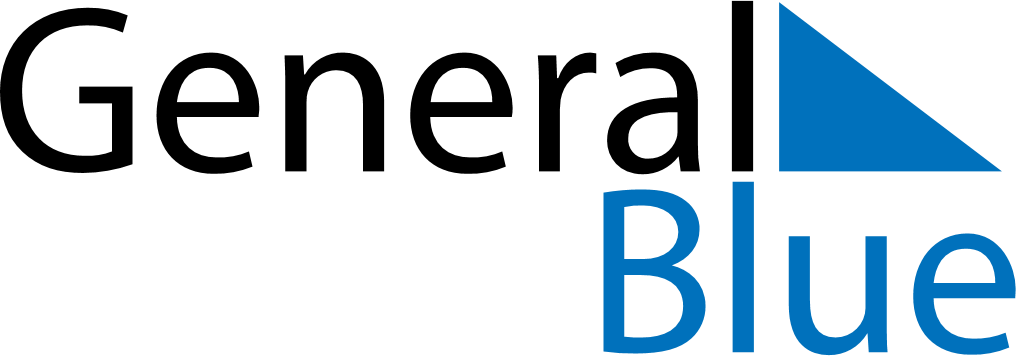 June 2019June 2019June 2019June 2019FinlandFinlandFinlandMondayTuesdayWednesdayThursdayFridaySaturdaySaturdaySunday11234567889Pentecost10111213141515161718192021222223Midsummer EveMidsummer DayMidsummer Day2425262728292930